Venue Risk Assessment Checklist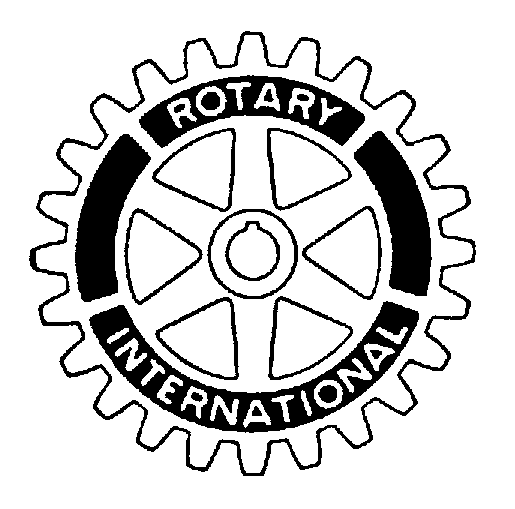 Rotary Rotary Date of EventLocation and PostcodeDescription of activityDescription of activityHazardHazardYesNoN/AComments1Is the access suitable for the people attending the activity especially anybody with limited mobility?2Is wheelchair access adequate?3Is the area free from obstructions and trip hazards?4Are there adequate means of escape in an emergency?5Are there appropriate direction signs in an emergency?6Is there a Fire Alarm?7Is there emergency lighting?8Is there a designated fire/emergency assembly point?Where is it?9Is there an emergency procedure for the building?9Do you have a copy?10Is seating always laid out?10Is it a Rotary responsibility before and after the event to lay out seating?11Is there a kitchen?11Is the kitchen adequate and hygienic? HACCP applied?11Are food safe cleaning materials available?11Has the electrical equipment been visually safety checked? 12Are the toilet facilities adequate and accessible?12Is there hand washing and drying facilities?13Is equipment being brought to the venue?13Has it been checked?14Is there a First Aid box and if so where is it located? 15Hearing Impaired? - Does the venue have a sound system with an induction loop? Is it switched on?16Does the venue have a current Fire Certificate? 17Does the venue have adequate Third-Party Insurance cover?Others (define)Additional informationCopy of Emergency Procedure?Fire Alarm Annual Tests & evidence?Fire Assembly Point location?Public Liability Insurance for Hotel / Business or Venue owned by another organisation? Obtain a copyLegionella Prevention / Records?Pat Test Cert for Electrical equipment?Does venue have a defibrillator or one nearby?Is Crowd control required?Are you near to moving vehicles?Need to support Egress of Limited Mobility persons from upper stories of building? Do you need a PEEP plan? (Personal Emergency Egress Procedure).Additional informationCopy of Emergency Procedure?Fire Alarm Annual Tests & evidence?Fire Assembly Point location?Public Liability Insurance for Hotel / Business or Venue owned by another organisation? Obtain a copyLegionella Prevention / Records?Pat Test Cert for Electrical equipment?Does venue have a defibrillator or one nearby?Is Crowd control required?Are you near to moving vehicles?Need to support Egress of Limited Mobility persons from upper stories of building? Do you need a PEEP plan? (Personal Emergency Egress Procedure).Additional informationCopy of Emergency Procedure?Fire Alarm Annual Tests & evidence?Fire Assembly Point location?Public Liability Insurance for Hotel / Business or Venue owned by another organisation? Obtain a copyLegionella Prevention / Records?Pat Test Cert for Electrical equipment?Does venue have a defibrillator or one nearby?Is Crowd control required?Are you near to moving vehicles?Need to support Egress of Limited Mobility persons from upper stories of building? Do you need a PEEP plan? (Personal Emergency Egress Procedure).Additional informationCopy of Emergency Procedure?Fire Alarm Annual Tests & evidence?Fire Assembly Point location?Public Liability Insurance for Hotel / Business or Venue owned by another organisation? Obtain a copyLegionella Prevention / Records?Pat Test Cert for Electrical equipment?Does venue have a defibrillator or one nearby?Is Crowd control required?Are you near to moving vehicles?Need to support Egress of Limited Mobility persons from upper stories of building? Do you need a PEEP plan? (Personal Emergency Egress Procedure).Additional informationCopy of Emergency Procedure?Fire Alarm Annual Tests & evidence?Fire Assembly Point location?Public Liability Insurance for Hotel / Business or Venue owned by another organisation? Obtain a copyLegionella Prevention / Records?Pat Test Cert for Electrical equipment?Does venue have a defibrillator or one nearby?Is Crowd control required?Are you near to moving vehicles?Need to support Egress of Limited Mobility persons from upper stories of building? Do you need a PEEP plan? (Personal Emergency Egress Procedure).Additional informationCopy of Emergency Procedure?Fire Alarm Annual Tests & evidence?Fire Assembly Point location?Public Liability Insurance for Hotel / Business or Venue owned by another organisation? Obtain a copyLegionella Prevention / Records?Pat Test Cert for Electrical equipment?Does venue have a defibrillator or one nearby?Is Crowd control required?Are you near to moving vehicles?Need to support Egress of Limited Mobility persons from upper stories of building? Do you need a PEEP plan? (Personal Emergency Egress Procedure).